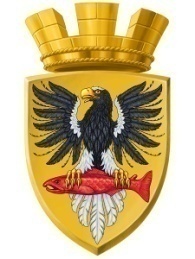                           Р О С С И Й С К А Я   Ф Е Д Е Р А Ц И ЯКАМЧАТСКИЙ КРАЙП О С Т А Н О В Л Е Н И ЕАДМИНИСТРАЦИИ ЕЛИЗОВСКОГО ГОРОДСКОГО ПОСЕЛЕНИЯот 29.09. 2015					        № 692-п       г. Елизово	Руководствуясь п.2 ст. 3.3 Федерального закона от 25.10.2001 N 137-ФЗ "О введении в действие Земельного кодекса Российской Федерации", ст. 39.15, ст. 39.20, ст. 11.10 Земельного кодекса Российской Федерации, Федеральным законом от 06.10.2003 N 131-ФЗ "Об общих принципах организации местного самоуправления в Российской Федерации", Постановлением Правительства Российской Федерации от 19.11.2014 № 1221 «Об утверждении Правил присвоения, изменения и аннулирования адресов», Уставом Елизовского городского поселения, принимая во внимание Свидетельство о государственной регистрации права от 16.11.2001 серия 41 КО №010831 на объект жилой дом с хозяйственными постройками, на основании заявления А.А.Севергина ПОСТАНОВЛЯЮ1. Предварительно согласовать предоставление в собственность за плату Севергину Александру Анатольевичу, проживающей по адресу: г. Елизово, ул. Садовая, д.4, паспорт серия 3003 №229402, земельного участка формируемого согласно приложенной схеме.2. Утвердить прилагаемую схему расположения земельного участка на кадастровом плане территории, формируемого из земель государственной собственности в кадастровом квартале 41:05:0101008: площадь земельного участка – 927 кв. м; территориальная зона - зона застройки малоэтажными жилыми домами (Ж2);разрешенное использование – индивидуальные жилые дома;категория земель - земли населенных пунктов.3. Присвоить адрес формируемому земельному участку.3.1. Адрес земельного участка считать: Россия, Камчатский край, Елизовский муниципальный район, Елизовское городское поселение, Елизово г., Садовая ул., 4. 4. Севергину А.А.. обеспечить в отношении вышеназванного земельного участка выполнение кадастровых работ, постановку на государственный кадастровый учет.5. Данное решение действительно в течение 2 лет со дня его принятия6. Управлению делами администрации Елизовского городского поселения (Т.С. Назаренко) разместить настоящее постановление на сайте администрации в сети Интернет.7. Контроль за исполнением настоящего постановления возложить на Руководителя Управления архитектуры и градостроительства администрации Елизовского городского поселения О.Ю.Мороз.И.о. Главыадминистрации Елизовскогогородского поселения                                                                                                 Д.Б. ЩипицынО предварительном согласовании предоставления в собственность за плату земельного участка Севергину А.А., об утверждении схемы расположения земельного участка на кадастровом плане территории, о присвоении адреса формируемому земельному участку